 Venecia, Padua, Florencia, Siena, Asís y EstambulVENTA ESPECIAL: DEL 01 AL 06 DE NOVIEMBRE 202211 días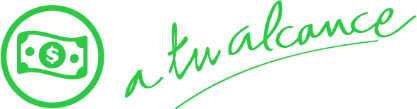 Llegadas: viernes al 12 de marzo 2023, fechas especificasServicios compartidos		Mínimo 2 personasDIA 1. ESTAMBULA su llegada, será recibido y trasladado al hotel elegido. Alojamiento                                                                                                                                                                   Día 2. ESTAMBUL / DIA LIBRE (OPCIONAL VISITA HISTORICA) Desayuno. Opcionalmente se puede realizar visita de día completo a la magnífica ciudad de Estambul conociendo en la parte histórica a la basílica de Santa Sofía, culminación del arte bizantino, y la perla de Estambul; también visitaremos al famoso Palacio de Topkapi, residencia de los sultanes otomanos durante cuatro siglos, incluyendo el tesoro y las reliquias sagradas. A medio día Disfrutaremos de un Almuerzo típico en restaurante local en la zona de Sultanahmet y continuaremos con la visita a la Mezquita Azul, prodigio de armonía, proporción y elegancia; y al Hipódromo que conserva el Obelisco de Teodosio, la Columna Serpentina, la Fuente del Emperador Guillermo y el Obelisco Egipcio. Al final de la tarde visitaremos al famoso Gran bazar donde disfrutaremos de tiempo libre para perdernos entre sus 4 mil tiendas. Vuelta al hotel y Alojamiento.Día 3. ESTAMBUL / PASEO POR EL BOSFORO / BAZAR DE LAS ESPECIAS Desayuno. Salida para realizar una de las actividades más famosas de Estambul, un paseo en barco por el Bósforo, canal que separa Europa y Asía. Durante este trayecto se aprecian los palacios de los Sultanes, antiguas y típicas casas de Madera y disfrutar de la historia de una manera diferente. A continuación, realizaremos una de las visitas estrella, el bazar de las especias, constituido por los otomanos hace 5 siglos y usado desde entonces. Nuestra visita Incluida termina en el bazar donde podrán disfrutar de su ambiente y variedad de tiendas.  Por la tarde se puede realizar opcionalmente una visita con almuerzo a la parte asiática de la ciudad. Alojamiento.Día 4. ESTAMBUL - VENECIA  Desayuno y a la hora indicada traslado al aeropuerto. Llegada y traslado del aeropuerto al hotel. Día libre para tomar el primer contacto con esta única ciudad italiana situada sobre una isla y surcada por sus famosos canales. Alojamiento en Venecia Mestre. Día 5. martes.	VeneciaDesayuno buffet. Salida al tronchetto para tomar el vaporetto que nos conducirá a San Marcos. Visita a pie de la ciudad por la mañana. Tiempo libre para almorzar y recorrer la ciudad. (Almuerzo incluido en el Paquete Plus P+) antes de, opcionalmente, poder dar un paseo en Góndola por sus canales. (Paseo en Góndola incluido en el Paquete Plus P+). Alojamiento en Venecia Mestre.Día 6. miércoles. Venecia – Padua – FlorenciaDesayuno buffet. Tiempo libre hasta nuestra salida a Padua. Parada y tiempo libre para poder visitar la basílica de San Antonio. Continuación a Florencia, posiblemente la más bella ciudad italiana y centro del arte mundial, donde llegaremos a última hora de la tarde. Alojamiento.Día 7. jueves.	FlorenciaDesayuno en el hotel. Por la mañana recorreremos el centro artístico de la ciudad con su Duomo, el Campanile de Giotto, el Baptisterio de San Giovanni, la iglesia de S. Lorenzo, la plaza de la Signoria, la Loggia dei Lanzi, terminando en el Ponte Vecchio, antiguo centro comercial de la ciudad. (Almuerzo incluido en Paquete Plus P+). Por la tarde sugerimos visitar el famoso museo de la Academia para poder admirar entre sus obras el David de Miguel Ángel. Alojamiento.Día 8. viernes.	Florencia – Siena – Asís – RomaDesayuno buffet y salida para realizar uno de los días más completos de nuestro viaje. Poco más tarde estaremos en la plaza del Campo de Siena, y recordaremos las bellas imágenes de la famosa “carrera del palio” que se celebra en ella todos los años. Continuamos viaje con destino Asís, la ciudad de San Francisco. Tiempo libre para almorzar y conocer las basílicas superior e inferior. (Almuerzo incluido en el Paquete Plus P+). Continuación a Roma. A última hora haremos un recorrido de la Roma iluminada (durante las fechas de primavera y verano, debido al anochecer tardío, las visitas se harán aún con luz solar) para poder admirar todo el esplendor de la ciudad y sus bellos monumentos. Alojamiento. Día 9. sábado.	RomaDesayuno buffet. Salida para poder realizar opcionalmente la visita detallada del Vaticano incluyendo sus museos, capilla Sixtina y basílica del Vaticano. (Visita al museo Vaticano incluida en el Paquete Plus P+). Al término de la visita al Vaticano haremos un recorrido panorámico de la ciudad eterna. Al término de nuestra visita sugerimos disfrutar de un buen almuerzo en un restaurante típico italiano. (Almuerzo incluido en el Paquete Plus P+). Por la tarde, opcionalmente, tendremos la posibilidad de conocer Roma barroca. Alojamiento.Día 10. Domingo. RomaDesayuno. Día libre en Roma. Sugerimos en este día tomar una excursión de todo el día para visitar la bella ciudad de Nápoles y la isla de Capri. Alojamiento.Día 11. lunes.	RomaDesayuno en el hotel. Traslado al aeropuerto para tomar el vuelo de regreso. Fin de nuestros serviciosPASAJEROS DE NACIONALIDAD MEXICANA REQUIEREN VISA PARA VISITAR TURQUIA. OTRAS NACIONALIDADES FAVOR DE CONSULTAR CON EL CONSULADO CORRESPONDIENTEINCLUYE EN ITALIA:Boleto de avión México – Estambul – Venecia / Roma – Estambul - MéxicoAlojamiento 5 noches en los hoteles mencionados o similaresTraslados del aeropuerto al hotel y viceversa a la llegada y salida.Alojamiento y desayuno buffet durante todo el recorrido en hoteles de categoría elegida.Acompañamiento de un guía durante el recorrido europeo en bus de Venecia a Roma.Visitas indicadas en el itinerario con guías de habla hispana.Seguro de protección y asistencia en viaje MAPAPLUS.Bolsa de Viaje.Visitas con servicio de audio individualINCLUYE EN TURQUIA:3 noches de alojamiento y desayuno en Estambul según categoría elegidaTraslados de llegada y salida en servicio compartidoExcursión en Estambul (Paseo en barco por el Bósforo – Bazar de las especias)Guía profesional de habla hispanaEntradas y visitas según el itinerarioAsistencia al viajero 24h/7 en español vía (WhatsApp – Teléfono)NO INCLUYE:Visitas/excursiones que nos está mencionadas en el itinerario.Honorarios para trámites de visa y pasaportes.Cualquier otro impuesto de aeropuerto o cargos de inmigración.Otras comidas que nos está mencionada. Cualquier gasto personal como propinas y gratificaciones a chóferes, guías, maleteros, lavandería, bebidas, masajes, llamadas de teléfono y otros cargos de personal.City Tax: 45 USD (Importe a pagar junto con la reserva).HOTELES O SIMILARES HOTELES O SIMILARES HOTELES O SIMILARES HOTELES O SIMILARES NOCHES CIUDADES HOTEL CAT3ESTAMBULLares Park / Eresin TaksimP2VENECIADELFINO AMBASCIATORIP2FLORENCIAOCCIDENTAL ARAN PARKP3ROMABARCELO ARAN MAGNEGNAPTARIFA EN USD POR PERSONA TARIFA EN USD POR PERSONA TARIFA EN USD POR PERSONA TARIFA EN USD POR PERSONA SERVICIOS TERRESTRES Y AEREO (MINIMO 2 PASAJEROS) SERVICIOS TERRESTRES Y AEREO (MINIMO 2 PASAJEROS) SERVICIOS TERRESTRES Y AEREO (MINIMO 2 PASAJEROS) SERVICIOS TERRESTRES Y AEREO (MINIMO 2 PASAJEROS) CATEGORIA PRIMERADOBLETRIPLESENCILLANOV 2022 AL 12 DE MARZO 2023215021402720PRECIOS SUJETOS A DISPONIBILIDAD Y A CAMBIOS SIN PREVIO AVISO.PRECIOS SUJETOS A DISPONIBILIDAD Y A CAMBIOS SIN PREVIO AVISO.PRECIOS SUJETOS A DISPONIBILIDAD Y A CAMBIOS SIN PREVIO AVISO.PRECIOS SUJETOS A DISPONIBILIDAD Y A CAMBIOS SIN PREVIO AVISO.CONSULTAR SUPLEMENTOS PARA VIAJAR HASTA SEPTIEMBRE 2023 ENCONSULTAR SUPLEMENTOS PARA VIAJAR HASTA SEPTIEMBRE 2023 ENCONSULTAR SUPLEMENTOS PARA VIAJAR HASTA SEPTIEMBRE 2023 ENCONSULTAR SUPLEMENTOS PARA VIAJAR HASTA SEPTIEMBRE 2023 ENTEMPORADA MEDIA Y TEMPORADA ALTATEMPORADA MEDIA Y TEMPORADA ALTATEMPORADA MEDIA Y TEMPORADA ALTATEMPORADA MEDIA Y TEMPORADA ALTARUTA AEREA SALIENDO DESDE LA CDMX: MEX- IST- VCE/ ROM -IST- MEX (incluye maleta documentada)RUTA AEREA SALIENDO DESDE LA CDMX: MEX- IST- VCE/ ROM -IST- MEX (incluye maleta documentada)RUTA AEREA SALIENDO DESDE LA CDMX: MEX- IST- VCE/ ROM -IST- MEX (incluye maleta documentada)RUTA AEREA SALIENDO DESDE LA CDMX: MEX- IST- VCE/ ROM -IST- MEX (incluye maleta documentada)IMPUESTOS AEREOS 949 USD POR PERSONA (SUJETOS A CONFIRMACIÓN)IMPUESTOS AEREOS 949 USD POR PERSONA (SUJETOS A CONFIRMACIÓN)IMPUESTOS AEREOS 949 USD POR PERSONA (SUJETOS A CONFIRMACIÓN)IMPUESTOS AEREOS 949 USD POR PERSONA (SUJETOS A CONFIRMACIÓN)VIGENCIA HASTA EL 12 DE MARZO, 2023. VIGENCIA HASTA EL 12 DE MARZO, 2023. VIGENCIA HASTA EL 12 DE MARZO, 2023. VIGENCIA HASTA EL 12 DE MARZO, 2023. Precios pueden variar según los protocolos de seguridad y sanidad por el COVID-19.Precios pueden variar según los protocolos de seguridad y sanidad por el COVID-19.Precios pueden variar según los protocolos de seguridad y sanidad por el COVID-19.Precios pueden variar según los protocolos de seguridad y sanidad por el COVID-19.PAQUETE PLUS (P+)TARIFAS POR PERSONA EN USDAlmuerzo en VeneciaAlmuerzo en FlorenciaAlmuerzo en AsísAlmuerzo en RomaPaseo en Góndola en VeneciaEl Vaticano: Su museo y Capilla Sixtina8 días: Venecia / Roma: 260Incluye 4 comidas y 2 extras